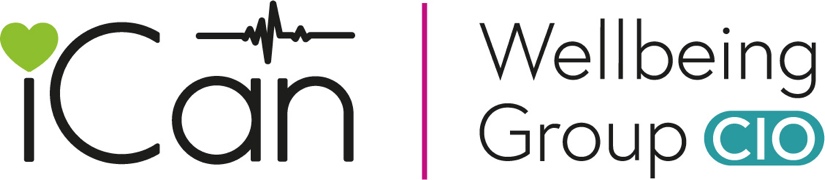 Health and Safety Policy This is the health and safety policy of:Part 1: Statement of IntentSigned:	 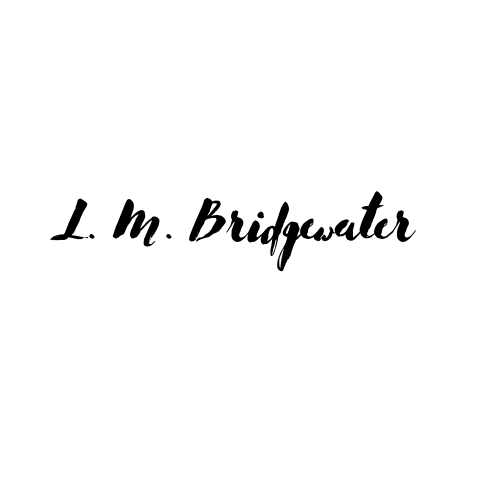 Print Name:	Date:	Date for next review:	Part 2: Responsibilities for health and safetyOverall responsibility for health and safety:Day-to-day responsibility for ensuring that this policy is put into practice:The following people have responsibilities in the following areas:Additionally, all employees must:• co-operate with supervisors and managers on health and safety matters;• take reasonable care of their own health and safety; and• report all health and safety concerns to an appropriate person (as detailed above).Part 3: Arrangements for health and safety Please note – this document was provided and supported by Markel Law through the Federation of small buisnesses on which iCan Wellbeing Group CIO is a member. 